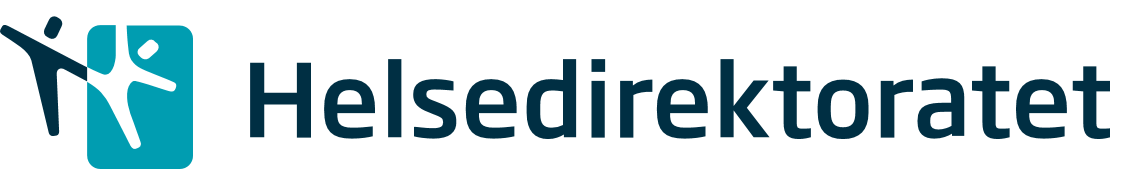 Ekstern høring - utkast til 
Nasjonal faglig veileder – Smerteklinikker Saksnummer (360): 18/24816Tilbakemeldingsfrist 1. juli 2024Vennligst send skjemaet på e-post til postmottak@helsedir.no I emnefeltet, oppgi referanse: Veileder for smerteklinikker – Høringsinnspill – Saksnr. 18/24816.Høringsinstans:Navn:ArbeidsplassInnhold i retningslinjen Kommentarer fra høringsinstansenGenerelle kommentarer1. Bakgrunn, metode og prosess2. Organisering av smerteklinikkeneHelseforetakene bør organisere smerteklinikkene på en måte som sikrer tilpasset og tilrettelagt helsehjelp3.  Vurdering av henvisningeneSmerteklinikkene bør vurdere henvisningene tverrfaglig4. Utredning og behandling av smerteSmerteklinikkene bør tilby tverrfaglig helsehjelp som ivaretar fysiske, psykiske og sosiale aspekter5. Helsehjelp til utvalgte pasientgrupperSmerteklinikkene bør tilby tilpasset helsehjelp til pasientgrupper med spesielle behov6. Kompetanse ved smerteklinikkeneSmerteklinikkene bør ha helsepersonell med spesialisert kompetanse som arbeider tverrfaglig7. Samarbeid med andre helsetjenesterSmerteklinikkene bør ha systematisk samarbeid med andre deler av helsetjenesten